Учреждение образования «Гомельский государственный областной Дворец творчества детей и молодежи»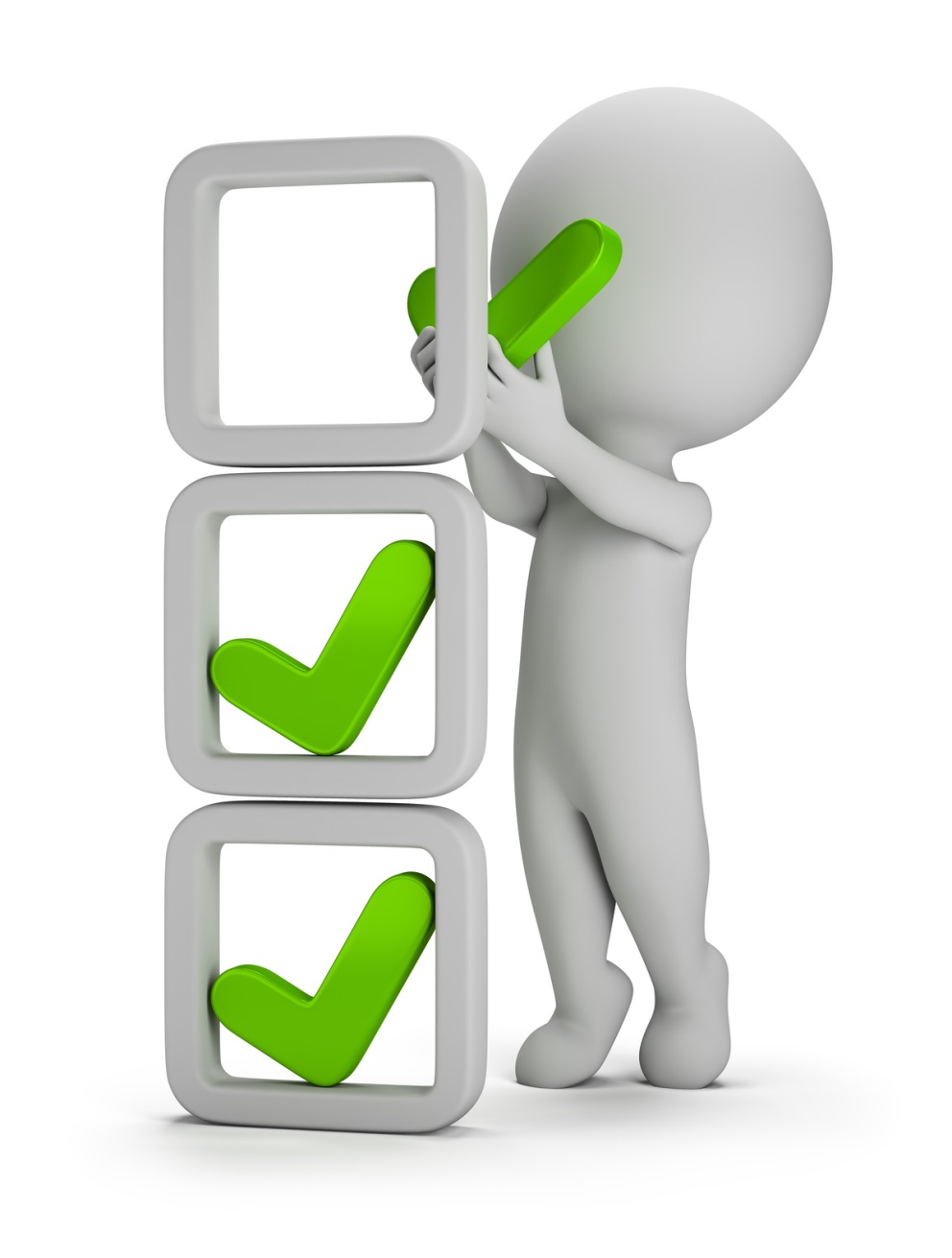 10 профессиональных навыков, которые будут актуальны через 5 летНа Всемирном экономическом форуме в Давосе были названы            10 профессиональных навыков, которые будут актуальны через 5 лет. Список очень интересный, потому что показывает две значительные тенденции развития человека, общества и культуры. Какие люди будут на пике карьеры через 5 лет? 1. Комплексное многоуровневое решение проблем (Complex problem solving)	Это означает, что человек способен видеть суть проблем и разбираться с причиной, а не со следствием. Допустим, приходит дама к врачу и говорит: «Хочу похудеть». А врач такой почесал голову и говорит: «Ну, перестаньте есть сладкое». А там на самом деле проблема вовсе не в сладком, а в эндокринной системе, режиме дня, психологических проблемах в семье и так далее. В общем, целый комплекс. Так вот, самыми востребованными будут те специалисты, которые будут владеть системным, целостным подходом к решению любых проблем, будут знать, на что еще обратить внимание помимо самого очевидного. 2. Критическое мышление (Critical thinking)	Это такой способ мышления, при котором человек ставит под сомнение поступающую информацию, и даже собственные убеждения. Это очень полезный навык, потому что вопрос «А, может, все работает вовсе не так, как мы предполагаем?» помогает развитию.3. Креативность в широком смысле (Creativity)Творческое начало – это способность видеть то, чего еще нет. Когда Микеланджело спросили, как он создал статую Давида, скульптор ответил: «Я увидел ангела в куске мрамора, и мне захотелось освободить его». 4. Умение управлять людьми (People management)Майкл Джордан сказал гениальную фразу: «Талант выиграет игры, а команда – чемпионаты». Управление людьми – это сложная наука о том, как лидерам принимать главные решения... нет, не просто о подчиненных, а о Людях. Как мотивировать сотрудников так, чтобы они бежали вприпрыжку на работу, а не с работы? Как не ошибиться в человеке, принимая его на работу, а повышать тех, кто этого заслуживает? Как разруливать конфликты внутри команды? Знать ответы на все эти вопросы – и значит владеть people management. 5. Взаимодействие с людьми (Coordinating with others) Это, пожалуй, понятно.6. Эмоциональный интеллект (Emotional intelligence)В 1995 году американский психолог Дэниел Гоулман опубликовал книгу «Эмоциональный интеллект», которая взорвала книжный рынок и стала бестселлером (хотя на самом деле теория ЭИ появилась намного раньше). Сейчас под эмоциональным интеллектом понимается способность понимать эмоции, намерения и мотивацию других людей и свои собственные, а также умение управлять своими эмоциями и эмоциями других людей.7. Формирование собственного мнения и принятие решений (Judgment and decision-making)На этом тоже не будем останавливаться – тут все ясно.8. Клиентоориентированность (Service orientation)Судя по прогнозам, сфера услуг в мире будет только расти, а хороший сервис всегда на вес золота. К сожалению, в настоящее время сервис легче всего описать таким анекдотом: «Одна дама спрашивает другую: – Ой, а где вы взяли эту косметику? – А вон в том магазине. – А народу много? – Да нет никого, даже консультант куда-то вышел».9. Умение вести переговоры (Negotiation)Это понятно, не так ли?10. Гибкость ума (Cognitive flexibility)Когнитивная гибкость – это способность ума быстро переключаться с одной мысли на другую, а также обдумывать несколько вещей одновременно. Как мы видим, 5 из 10 навыков касаются умения общаться с людьми, договариваться и управлять ими, понимать и служить им (это управление персоналом, взаимодействие с людьми, переговоры, клиентоориентированность, эмоциональный интеллект). Еще 4 сферы из 10 связаны со способностями мозга: умением быстро соображать, видеть суть, находить решение проблем, генерировать новые проекты и идеи (комплексное решение проблем, креативность, когнитивная гибкость, критическое мышление). Вывод: Если не знаете, что изучать, то изучайте людей и их потребности, а также тренируйте свой мозг для сложных когнитивных задач. Ведь, это здорово! Наконец-то приходит время, когда сам Человек, его эмоции, мотивации и развитие становится главным в нашем мире.Источник информации: www.facebook.com/TiESMinskРесурсный центр по профориентацииПн.-пт. 8.30 – 17.00 (обед 13.00 – 13.30)тел. 30 83 90, факс 75 44 63,e-mail: resurscentre@uoggodtdim.byhttp://gomelpalace.byРегиональный центр тестирования и профориентации учащейся молодежиhttp://rct.gomel.by   тел.40 07 72, г.Гомель, пр.Октября 48, каб. 103